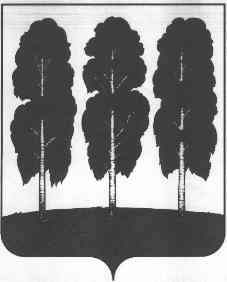 АДМИНИСТРАЦИЯ БЕРЕЗОВСКОГО РАЙОНАХАНТЫ-МАНСИЙСКОГО АВТОНОМНОГО ОКРУГА - ЮГРЫРАСПОРЯЖЕНИЕот 25.07.2022                                                    	№ 496-рпгт. БерезовоО внесении изменений в распоряжение администрации Березовского района от 20.12.2021 № 983-р «О наделении правом электронной подписи»	В соответствии с Федеральным законом от 05 апреля 2013 года № 44-ФЗ «О контрактной системе в сфере закупок товаров, работ, услуг для обеспечения государственных и муниципальных нужд»:1. Таблицу пункта 1  распоряжения администрации Березовского    района от  20.12.2021 № 983-р «О наделении правом электронной подписи»  дополнить строкой 20 следующего содержания:«».2.Отделу информатизации, защиты информации и связи оформить электронную подпись работнику контрактной службы.3.Разместить настоящее распоряжение на официальном веб-сайте органов местного самоуправления Березовского района.4. Настоящее распоряжение вступает в силу после его подписания.И.о.главы района                                                                                               С.Н. Титов20Невмержицкий Олег Николаевичглавный специалист отдела информатизации, защиты информации и связи